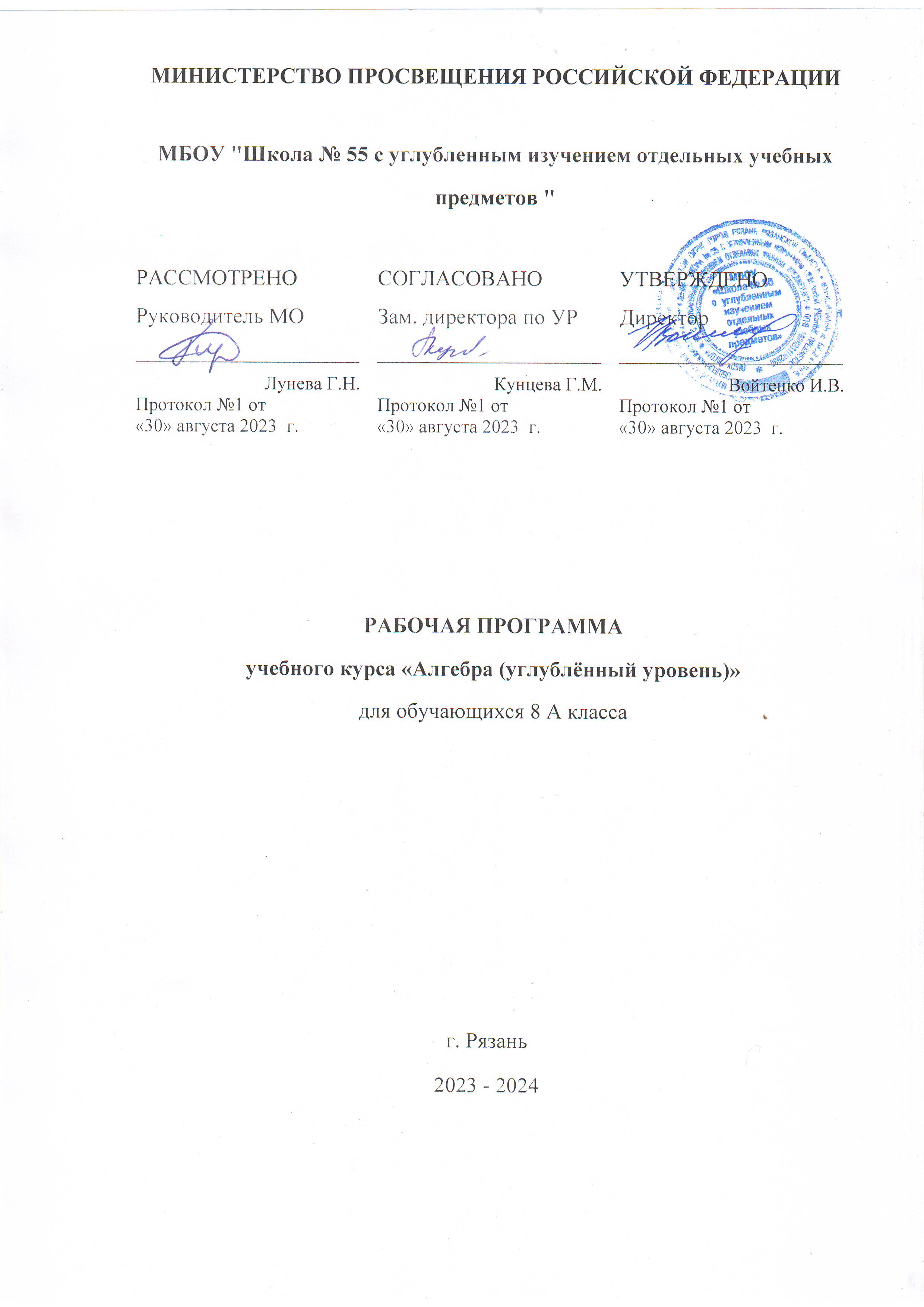 ПОЯСНИТЕЛЬНАЯ ЗАПИСКАОБЩАЯ ХАРАКТЕРИСТИКА УЧЕБНОГО КУРСА "АЛГЕБРА"Рабочая программа по учебному курсу "Алгебра" для обучающихся 8 классов разработана на основе Федерального государственного образовательного стандарта основного общего образования с учётом и современных мировых требований, предъявляемых к математическому образованию, и традиций российского образования, которые обеспечивают овладение ключевыми компетенциями, составляющими основу для непрерывного образования и саморазвития, а также целостность общекультурного, личностного и познавательного развития обучающихся. В программе учтены идеи и положения Концепции развития математического образования в Российской Федерации. В эпоху цифровой трансформации всех сфер человеческой деятельности невозможно стать образованным современным человеком без базовой математической подготовки. Уже в школе математика служит опорным предметом для изучения смежных дисциплин, а после школы реальной необходимостью становится непрерывное образование, что требует полноценной базовой общеобразовательной подготовки, в том числе и математической.Это обусловлено тем, что в наши дни растёт число профессий, связанных с непосредственным применением математики: и в сфере экономики, и в бизнесе, и в технологических областях, и даже в гуманитарных сферах. Таким образом, круг школьников, для которых математика может стать значимым предметом, расширяется.Практическая полезность математики обусловлена тем, что её предметом являются фундаментальные структуры нашего мира: пространственные формы и количественные отношения от простейших, усваиваемых в непосредственном опыте, до достаточно сложных, необходимых для развития научных и прикладных идей. Без конкретных математических знаний затруднено понимание принципов устройства и использования современной техники, восприятие и интерпретация разнообразной социальной, экономической, политической информации, малоэффективна повседневная практическая деятельность. Каждому человеку в своей жизни приходится выполнять расчёты и составлять алгоритмы, находить и применять формулы, владеть практическими приёмами геометрических измерений и построений, читать информацию, представленную в виде таблиц, диаграмм и графиков, жить в условиях неопределённости и понимать вероятностный характер случайных событий.Одновременно с расширением сфер применения математики в современном обществе всё более важным становится математический стиль мышления, проявляющийся в определённых умственных навыках. В процессе изучения математики в арсенал приёмов и методов мышления человека естественным образом включаются индукция и дедукция, обобщение и конкретизация, анализ и синтез, классификация и систематизация, абстрагирование и аналогия. Объекты математических умозаключений, правила их конструирования раскрывают механизм логических построений, способствуют выработке умения формулировать, обосновывать и доказывать суждения, тем самым развивают логическое мышление. Ведущая роль принадлежит математике и в формировании алгоритмической компоненты мышления и воспитании умений действовать по заданным алгоритмам, совершенствовать известные и конструировать новые. В процессе решения задач — основой учебной деятельности на уроках математики — развиваются также творческая и прикладная стороны мышления.Обучение математике даёт возможность развивать у обучающихся точную, рациональную и информативную речь, умение отбирать наиболее подходящие языковые, символические, графические средства для выражения суждений и наглядного их представления.Необходимым компонентом общей культуры в современном толковании является общее знакомствос методами познания действительности, представление о предмете и методах математики, их отличий от методов других естественных и гуманитарных наук, об особенностях применения математики для решения научных и прикладных задач. Таким образом, математическое образование вносит свой вклад в формирование общей культуры человека.Изучение математики также способствует эстетическому воспитанию человека, пониманию красоты и изящества математических рассуждений, восприятию геометрических форм, усвоению идеи симметрии.ЦЕЛИ ИЗУЧЕНИЯ УЧЕБНОГО КУРСА "АЛГЕБРА"Алгебра является одним из опорных курсов основной школы: она обеспечивает изучение других дисциплин, как естественнонаучного, так и гуманитарного циклов, её освоение необходимо для продолжения образования и в повседневной жизни. Развитие у обучающихся научных представлений о происхождении и сущности алгебраических абстракций, способе отражения математической наукой явлений и процессов в природе и обществе, роли математического моделирования в научном познании и в практике способствует формированию научного мировоззрения и качеств мышления, необходимых для адаптации в современном цифровом обществе. Изучение алгебры естественным образом обеспечивает развитие умения наблюдать, сравнивать, находить закономерности, требует критичности мышления, способности аргументированно обосновывать свои действия и выводы, формулировать утверждения. Освоение курса алгебры обеспечивает развитие логического мышления обучающихся: они используют дедуктивные и индуктивные рассуждения, обобщение и конкретизацию, абстрагирование и аналогию. Обучение алгебре предполагает значительный объём самостоятельной деятельности обучающихся, поэтому самостоятельное решение задач естественным образом является реализацией деятельностного принципа обучения.В структуре программы учебного курса «Алгебра» основной школы основное место занимают содержательно-методические линии: «Числа и вычисления»; «Алгебраические выражения»;«Уравнения и неравенства»; «Функции». Каждая из этих содержательно-методических линий развивается на протяжении трёх лет изучения курса, естественным образом переплетаясь и взаимодействуя с другими его линиями. В ходе изучения курса обучающимся приходится логически рассуждать, использовать теоретико-множественный язык. В связи с этим целесообразно включить в программу некоторые основы логики, пронизывающие все основные разделы математического образования и способствующие овладению обучающимися основ универсального математического языка. Таким образом, можно утверждать, что содержательной и структурной особенностью курса«Алгебра» является его интегрированный характер.Содержание линии «Числа и вычисления» служит основой для дальнейшего изучения математики, способствует развитию у обучающихся логического мышления, формированию умения пользоваться алгоритмами, а также приобретению практических навыков, необходимых для повседневной жизни. Развитие понятия о числе в основной школе связано с рациональными и иррациональными числами, формированием представлений о действительном числе. Завершение освоения числовой линии отнесено к старшему звену общего образования.Содержание двух алгебраических линий — «Алгебраические выражения» и «Уравнения и неравенства» способствует формированию у обучающихся математического аппарата, необходимого для решения задач математики, смежных предметов и практико-ориентированных задач. В основной школе учебный материал группируется вокруг рациональных выражений. Алгебра демонстрирует значение математики как языка для построения математических моделей, описания процессов и явлений реального мира. В задачи обучения алгебре входят также дальнейшее развитие алгоритмического мышления, необходимого, в частности, для освоения курса информатики, и овладение навыками дедуктивных рассуждений. Преобразование символьных форм вносит свойспецифический вклад в развитие воображения, способностей к математическому творчеству.Содержание функционально-графической линии нацелено на получение школьниками знаний о функциях как важнейшей математической модели для описания и исследования разно образных процессов и явлений в природе и обществе. Изучение этого материала способствует развитию у обучающихся умения использовать различные выразительные средства языка математики — словесные, символические, графические, вносит вклад в формирование представлений о роли математики в развитии цивилизации и культуры.МЕСТО УЧЕБНОГО КУРСА В УЧЕБНОМ ПЛАНЕСогласно учебному плану в 8 классе изучается учебный курс «Алгебра», который включает следующие основные разделы содержания: «Числа и вычисления», «Алгебраические выражения»,«Уравнения и неравенства», «Функции». Учебный план на изучение алгебры в 8 классах отводит 3 учебных часа в неделю, 102 учебных часа в год.Углубленное изучение осуществляется за счёт решения задач повышенной сложности.СОДЕРЖАНИЕ УЧЕБНОГО КУРСА "АЛГЕБРА"Числа и вычисленияКвадратный корень из числа. Понятие об иррациональном числе. Десятичные приближения иррациональных чисел. Свойства арифметических квадратных корней и их применение к преобразованию числовых выражений и вычислениям. Действительные числа.Степень с целым показателем и её свойства. Стандартная запись числа.Алгебраические выраженияКвадратный трёхчлен; разложение квадратного трёхчлена на множители. Алгебраическая дробь. Основное свойство алгебраической дроби. Сложение, вычитание,умножение, деление алгебраических дробей. Рациональные выражения и их преобразование.Уравнения и неравенстваКвадратное уравнение, формула корней квадратного уравнения. Теорема Виета. Решение уравнений, сводящихся к линейным и квадратным. Простейшие дробно-рациональные уравнения.Графическая интерпретация уравнений с двумя переменными и систем линейных уравнений с двумя переменными. Примеры решения систем нелинейных уравнений с двумя переменными.Решение текстовых задач алгебраическим способом.Числовые неравенства и их свойства. Неравенство с одной переменной. Равносильность неравенств. Линейные неравенства с одной переменной. Системы линейных неравенств с одной переменной.ФункцииПонятие функции. Область определения и множество значений функции. Способы задания функций.График функции. Чтение свойств функции по её графику. Примеры графиков функций, отражающих реальные процессы.Функции, описывающие прямую и обратную пропорциональные зависимости, их графики. Функции y  = x², y = x³, у=√х,  y= IхI.Графическое решение уравнений и систем уравнений.ПЛАНИРУЕМЫЕ ОБРАЗОВАТЕЛЬНЫЕ РЕЗУЛЬТАТЫОсвоение учебного курса «Алгебры» должно обеспечивать достижение на уровне основного общего образования следующих личностных, метапредметных и предметных образовательных результатов:ЛИЧНОСТНЫЕ РЕЗУЛЬТАТЫЛичностные результаты освоения программы учебного курса «Алгебра» характеризуются:Патриотическое воспитание:проявлением интереса к прошлому и настоящему российской математики, ценностным отношением к достижениям российских математиков и российской математической школы, к использованию этих достижений в других науках и прикладных сферах.Гражданское и духовно-нравственное воспитание:готовностью к выполнению обязанностей гражданина и реализации его прав, представлением о математических основах функционирования различных структур, явлений, процедур гражданского общества (выборы, опросы и пр.); готовностью к обсуждению этических проблем, связанных с практическим применением достижений науки, осознанием важности мораль- но-этических принципов в деятельности учёного.Трудовое воспитание:установкой на активное участие в решении практических задач математической направленности, осознанием важности математического образования на протяжении всей жизни для успешной профессиональной деятельности и развитием необходимых умений;осознанным выбором и построением индивидуальной траектории образования и жизненных планов с учётом личных интересов и общественных потребностей.Эстетическое воспитание:способностью к эмоциональному и эстетическому восприятию математических объектов, задач, решений, рассуждений; умению видеть математические закономерности в искусстве.Ценности научного познания:ориентацией в деятельности на современную систему научных представлений об основных закономерностях развития человека, природы и общества, пониманием математической науки как сферы человеческой деятельности, этапов её развития и значимости для развития цивилизации;овладением языком математики и математической культурой как средством познания мира; овладением простейшими навыками исследовательской деятельности.Физическое воспитание, формирование культуры здоровья и эмоционального благополучия:готовностью применять математические знания в интересах своего здоровья, ведения здорового образа жизни (здоровое питание, сбалансированный режим занятий и отдыха, регулярная физическая активность);сформированностью навыка рефлексии, признанием своего права на ошибку и такого же права другого человека.Экологическое воспитание:ориентацией на применение математических знаний для решения задач в области сохранности окружающей среды, планирования поступков и оценки их возможных последствий для окружающей среды;осознанием глобального характера экологических проблем и путей их решения.Личностные результаты, обеспечивающие адаптацию обучающегося к изменяющимся условиям социальной и природной среды:готовностью к действиям в условиях неопределённости, повышению уровня своейкомпетентности через практическую деятельность, в том числе умение учиться у других людей, приобретать в совместной деятельности новые знания, навыки и компетенции из опыта других;необходимостью в формировании новых знаний, в том числе формулировать идеи, понятия, гипотезы об объектах и явлениях, в том числе ранее не известных, осознавать дефициты собственных знаний и компетентностей, планировать своё развитие;способностью осознавать стрессовую ситуацию, воспринимать стрессовую ситуацию как вызов, требующий контрмер, корректировать принимаемые решения и действия, формулировать и оценивать риски и последствия, формировать опыт.МЕТАПРЕДМЕТНЫЕ РЕЗУЛЬТАТЫМетапредметные результаты освоения программы учебного курса «Алгебра» характеризуются овладением универсальными познавательными действиями, универсальными коммуникативными действиями и универсальными регулятивными действиями.Универсальные познавательные действия обеспечивают формирование базовых когнитивных процессов обучающихся (освоение методов познания окружающего мира; применение логических, исследовательских операций, умений работать с информацией).Базовые логические действия:выявлять и характеризовать существенные признаки математических объектов, понятий, отношений между понятиями; формулировать определения понятий; устанавливать существенный признак классификации, основания для обобщения и сравнения, критерии проводимого анализа;воспринимать, формулировать и преобразовывать суждения: утвердительные и отрицательные, единичные, частные и общие; условные;выявлять математические закономерности, взаимосвязи и противоречия в фактах, данных, наблюдениях и утверждениях; предлагать критерии для выявления закономерностей и противоречий;делать выводы с использованием законов логики, дедуктивных и индуктивных умозаключений, умозаключений по аналогии;разбирать доказательства математических утверждений (прямые и от противного), проводить самостоятельно несложные доказательства математических фактов, выстраивать аргументацию, приводить примеры и контрпримеры; обосновывать собственные рассуждения;выбирать способ решения учебной задачи (сравнивать несколько вариантов решения, выбирать наиболее подходящий с учётом самостоятельно выделенных критериев).Базовые исследовательские действия:использовать вопросы как исследовательский инструмент познания; формулировать вопросы, фиксирующие противоречие, проблему, самостоятельно устанавливать искомое и данное, формировать гипотезу, аргументировать свою позицию, мнение;проводить по самостоятельно составленному плану несложный эксперимент, небольшое исследование по установлению особенностей математического объекта, зависимостей объектов между собой;самостоятельно формулировать обобщения и выводы по результатам проведённогонаблюдения, исследования, оценивать достоверность полученных результатов, выводов и обобщений;прогнозировать возможное развитие процесса, а также выдвигать предположения о его развитии в новых условиях.Работа с информацией:выявлять недостаточность и избыточность информации, данных, необходимых для решения задачи;выбирать, анализировать, систематизировать и интерпретировать информацию различных видов и форм представления;выбирать форму представления информации и иллюстрировать решаемые задачи схемами, диаграммами, иной графикой и их комбинациями;оценивать надёжность информации по критериям, предложенным учителем или сформулированным самостоятельно.Универсальные коммуникативные действия обеспечивают сформированность социальных навыков обучающихся.Общение:воспринимать и формулировать суждения в соответствии с условиями и целями общения; ясно, точно, грамотно выражать свою точку зрения в устных и письменных текстах, давать пояснения по ходу решения задачи, комментировать полученный результат;в ходе обсуждения задавать вопросы по существу обсуждаемой темы, проблемы, решаемой задачи, высказывать идеи, нацеленные на поиск решения; сопоставлять свои суждения с суждениями других участников диалога, обнаруживать различие и сходство позиций; в корректной форме формулировать разногласия, свои возражения;представлять результаты решения задачи, эксперимента, исследования, проекта; самостоятельно выбирать формат выступления с учётом задач презентации и особенностей аудитории.Сотрудничество:понимать и использовать преимущества командной и индивидуальной работы при решении учебных математических задач;принимать цель совместной деятельности, планировать организацию совместной работы, распределять виды работ, договариваться, обсуждать процесс и результат работы; обобщать мнения нескольких людей;участвовать в групповых формах работы (обсуждения, обмен мнениями, мозговые штурмы и др.);выполнять свою часть работы и координировать свои действия с другими членами команды;оценивать качество своего вклада в общий продукт по критериям, сформулированным участниками взаимодействия.Универсальные регулятивные действия обеспечивают формирование смысловых установок и жизненных навыков личности.Самоорганизация:самостоятельно составлять план, алгоритм решения задачи (или его часть), выбирать способ решения с учётом имеющихся ресурсов и собственных возможностей, аргументировать и корректировать варианты решений с учётом новой информации.Самоконтроль:владеть способами самопроверки, самоконтроля процесса и результата решения математической задачи;предвидеть трудности, которые могут возникнуть при решении задачи, вносить коррективы в деятельность на основе новых обстоятельств, найденных ошибок, выявленных трудностей;оценивать соответствие результата деятельности поставленной цели и условиям, объяснять причины достижения или недостижения цели, находить ошибку, давать оценку приобретённому опыту.ПРЕДМЕТНЫЕ РЕЗУЛЬТАТЫОсвоение учебного курса «Алгебра» 8 класс должно обеспечивать достижение следующих предметных образовательных результатов:Числа и вычисленияИспользовать начальные представления о множестве действительных чисел для сравнения, округления и вычислений; изображать действительные числа точками на координатной прямой.Применять понятие арифметического квадратного корня; находить квадратные корни, используя при необходимости калькулятор; выполнять преобразования выражений, содержащих квадратные корни, используя свойства корней.Использовать записи больших и малых чисел с помощью десятичных дробей и степеней числа 10.Алгебраические выраженияПрименять понятие степени с целым показателем, выполнять преобразования выражений, содержащих степени с целым показателем.Выполнять тождественные преобразования рациональных выражений на основе правил действий над многочленами и алгебраическими дробями.Раскладывать квадратный трёхчлен на множители.Применять преобразования выражений для решения различных задач из математики, смежных предметов, из реальной практики.Уравнения и неравенстваРешать линейные, квадратные уравнения и рациональные уравнения, сводящиеся к ним, системы двух уравнений с двумя переменными.Проводить простейшие исследования уравнений и систем уравнений, в том числе с применением графических представлений (устанавливать, имеет ли уравнение или система уравнений решения, если имеет, то сколько, и пр.).Переходить от словесной формулировки задачи к её алгебраической модели с помощью составления уравнения или системы уравнений, интерпретировать в соответствии с контекстом задачи полученный результат.Применять свойства числовых неравенств для сравнения, оценки; решать линейные неравенства с одной переменной и их системы; давать графическую иллюстрацию множества решений неравенства, системы неравенств.ФункцииПонимать и использовать функциональные понятия и язык (термины, символические обозначения); определять значение функции по значению аргумента; определять свойства функции по её графику.Строить графики элементарных функций вида y = k/x , y = x², y= x³, у=√х, y= IхI; описывать свойства числовой  функции по её графику.ТЕМАТИЧЕСКОЕ ПЛАНИРОВАНИЕУЧЕБНО-МЕТОДИЧЕСКОЕ ОБЕСПЕЧЕНИЕ ОБРАЗОВАТЕЛЬНОГО ПРОЦЕССАОБЯЗАТЕЛЬНЫЕ УЧЕБНЫЕ МАТЕРИАЛЫ ДЛЯ УЧЕНИКАМакарычев Ю.Н., Миндюк Н.Г., Нешков К.И. и другие; под редакцией Теляковского С.А., Алгебра, 8 класс, Акционерное общество "Издательство "Просвещение";Введите свой вариант:МЕТОДИЧЕСКИЕ МАТЕРИАЛЫ ДЛЯ УЧИТЕЛЯЛ.И. Званич и др., дидактический материал;УМК по алгебре 8 класс, реализующий учебную программуЦИФРОВЫЕ ОБРАЗОВАТЕЛЬНЫЕ РЕСУРСЫ И РЕСУРСЫ СЕТИ ИНТЕРНЕТhttp://www.mccme.ru/ http://window.edu.ru/ http://window.edu.ru/window/method/ http://www.edu.ru/http://ege.edu.ru/ http://fipi.ru/ http://www.neive.by.ru/ http://festival.1september.ru/ https://infourok.ru/ https://oge.sdamgia.ru/МАТЕРИАЛЬНО-ТЕХНИЧЕСКОЕ ОБЕСПЕЧЕНИЕ ОБРАЗОВАТЕЛЬНОГО ПРОЦЕССАУЧЕБНОЕ ОБОРУДОВАНИЕУчебники, плакаты, стенды, макеты.ОБОРУДОВАНИЕ ДЛЯ ПРОВЕДЕНИЯ ЛАБОРАТОРНЫХ И ПРАКТИЧЕСКИХ РАБОТКомпьютер, проектор, интерактивная доска, документ камера, принтер.№ п/пНаименование разделов и тем программыКоличество часовКоличество часовКоличество часовДата изученияВиды деятельностиВиды, формы контроляЭлектронные (цифровые) образовательные ресурсы№ п/пНаименование разделов и тем программывсегоконтрольные работыпрактические работыДата изученияВиды деятельностиВиды, формы контроляЭлектронные (цифровые) образовательные ресурсыРаздел 1. Числа и вычисления. Квадратные корниРаздел 1. Числа и вычисления. Квадратные корниРаздел 1. Числа и вычисления. Квадратные корниРаздел 1. Числа и вычисления. Квадратные корниРаздел 1. Числа и вычисления. Квадратные корниРаздел 1. Числа и вычисления. Квадратные корниРаздел 1. Числа и вычисления. Квадратные корниРаздел 1. Числа и вычисления. Квадратные корниРаздел 1. Числа и вычисления. Квадратные корни1.1.Квадратный корень из числа.1Формулировать определение квадратного корня из числа, арифметического квадратного корня;Устный опрос;https://infourok.ru/go.html? href=http%3A%2F%2Fschool- russia.prosv.ru%2Finfo.aspx%3Fob_no%3D27431 https://infourok.ru/go.html?1.2.Понятие об иррациональном числе.1Формулировать определение квадратного корня из числа, арифметического квадратного корня;Устный опрос; Письменный контроль;https://infourok.ru/go.html? href=http%3A%2F%2Fschool- russia.prosv.ru%2Finfo.aspx%3Fob_no%3D27431 https://infourok.ru/go.html?1.3.Десятичные приближения иррациональных чисел.1Оценивать квадратные корни целыми числами и десятичными дробями;Устный опрос;https://edu.skysmart.ru/homework/new1.4.Действительные числа.1Устный опрос;https://edu.skysmart.ru/homework/new1.5.Сравнение действительных чисел.1Сравнивать и упорядочивать рациональные и иррациональные числа, записанные с помощью квадратных корней;Устный опрос; Письменный контроль;https://math-oge.sdamgia.ru/1.6.Арифметический квадратный корень.1Формулировать определение квадратного корня из числа, арифметического квадратного корня;Устный опрос; Письменный контроль;https://edu.skysmart.ru/homework/new https://math-oge.sdamgia.ru/1.7.Уравнение вида x2 = a.2Исследовать уравнение x2 = a, находить точные и приближённые корни при a > 0;Устный опрос; Письменный контроль;https://edu.skysmart.ru/homework/new https://math-oge.sdamgia.ru/1.8.Свойства арифметических квадратных корней.3Доказывать свойства арифметических квадратных корней; применять их для преобразования выражений;Письменный контроль;https://edu.skysmart.ru/homework/new https://math-oge.sdamgia.ru/1.9.Преобразование числовых выражений, со держащих квадратные корни41Выполнять преобразования выражений, содержащих квадратные корни. Выражать переменные из геометрических и физических формул;Вычислять значения выражений, содержащих квадратные корни, используя при необходимости калькулятор;Устный опрос; Письменный контроль; Контрольная работа;https://edu.skysmart.ru/homework/new https://math-oge.sdamgia.ru/Итого по разделуИтого по разделу15Раздел 2. Числа и вычисления. Степень с целым показателемРаздел 2. Числа и вычисления. Степень с целым показателемРаздел 2. Числа и вычисления. Степень с целым показателемРаздел 2. Числа и вычисления. Степень с целым показателемРаздел 2. Числа и вычисления. Степень с целым показателемРаздел 2. Числа и вычисления. Степень с целым показателемРаздел 2. Числа и вычисления. Степень с целым показателемРаздел 2. Числа и вычисления. Степень с целым показателемРаздел 2. Числа и вычисления. Степень с целым показателем2.1.Степень с целым показателем.2Формулировать определение степени с целым показателем;Устный опрос; Письменный контроль;https://edu.skysmart.ru/homework/new https://math-oge.sdamgia.ru/2.2.Стандартная запись числа.1Представлять запись больших и малых чисел в стандартном виде;Устный опрос;https://edu.skysmart.ru/homework/new https://math-oge.sdamgia.ru/2.3.Размеры объектов окружающего мира (от элементарных частиц до космических объектов), длительность процессов в окружающем мире.1Сравнивать числа и величины, записанные с использованием степени 10;Использовать запись чисел в стандартном виде для выражения размеров объектов, длительности процессов в окружающем мире;Устный опрос;https://edu.skysmart.ru/homework/new https://math-oge.sdamgia.ru/2.4.Свойства степени с целым показателем31Формулировать, записывать в символической форме и иллюстрировать примерами свойства степени с целым показателем;Применять свойства степени для преобразования выражений, содержащих степени с целым показателем; Выполнять действия с числами, записанными в стандартном виде (умножение, деление, возведение в степень);Устный опрос; Письменный контроль; Контрольная работа;https://edu.skysmart.ru/homework/new https://math-oge.sdamgia.ru/Итого по разделуИтого по разделу7Раздел 3. Алгебраические выражения. Квадратный трёхчленРаздел 3. Алгебраические выражения. Квадратный трёхчленРаздел 3. Алгебраические выражения. Квадратный трёхчленРаздел 3. Алгебраические выражения. Квадратный трёхчленРаздел 3. Алгебраические выражения. Квадратный трёхчленРаздел 3. Алгебраические выражения. Квадратный трёхчленРаздел 3. Алгебраические выражения. Квадратный трёхчленРаздел 3. Алгебраические выражения. Квадратный трёхчленРаздел 3. Алгебраические выражения. Квадратный трёхчлен3.1.Квадратный трёхчлен.1Распознавать квадратный трёхчлен, устанавливать возможность его разложения на множители;Устный опрос;https://edu.skysmart.ru/homework/new https://math-oge.sdamgia.ru/3.2.Разложение квадратного трёхчлена на множители41Раскладывать на множители квадратный трёхчлен с неотрицательным дискриминантом;Устный опрос; Письменный контроль; Контрольная работа;https://edu.skysmart.ru/homework/new https://math-oge.sdamgia.ru/Итого по разделуИтого по разделу5Раздел 4. Алгебраические выражения. Алгебраическая дробьРаздел 4. Алгебраические выражения. Алгебраическая дробьРаздел 4. Алгебраические выражения. Алгебраическая дробьРаздел 4. Алгебраические выражения. Алгебраическая дробьРаздел 4. Алгебраические выражения. Алгебраическая дробьРаздел 4. Алгебраические выражения. Алгебраическая дробьРаздел 4. Алгебраические выражения. Алгебраическая дробьРаздел 4. Алгебраические выражения. Алгебраическая дробьРаздел 4. Алгебраические выражения. Алгебраическая дробь4.1.Алгебраическая дробь.2Записывать алгебраические выражения;Устный опрос; Письменный контроль;https://edu.skysmart.ru/homework/new https://math-oge.sdamgia.ru/4.2.Допустимые значения переменных, входящих в алгебраические выражения.1Находить область определения рационального выражения;Устный опрос;https://edu.skysmart.ru/homework/new https://math-oge.sdamgia.ru/4.3.Основное свойство алгебраической дроби.2Формулировать основное свойство алгебраической дроби и применять его для преобразования дробей;Устный опрос; Письменный контроль;https://edu.skysmart.ru/homework/new https://math-oge.sdamgia.ru/4.4.Сокращение дробей.31Выполнять действия с алгебраическими дробями;Устный опрос; Письменный контроль; Контрольная работа;https://edu.skysmart.ru/homework/new https://math-oge.sdamgia.ru/4.5.Сложение, вычитание, умножение и деление алгебраических дробей.3Выполнять действия с алгебраическими дробями;Устный опрос; Письменный контроль;https://edu.skysmart.ru/homework/new https://math-oge.sdamgia.ru/4.6.Преобразование выражений, содержащих алгебраические дроби.41Применять преобразования выражений для решения задач;Выражать переменные из формул (физических геометрических, описывающих бытовые ситуации);Устный опрос; Письменный контроль; Контрольная работа;https://edu.skysmart.ru/homework/new https://math-oge.sdamgia.ru/Итого по разделуИтого по разделу15Раздел 5. Уравнения и неравенства. Квадратные уравненияРаздел 5. Уравнения и неравенства. Квадратные уравненияРаздел 5. Уравнения и неравенства. Квадратные уравненияРаздел 5. Уравнения и неравенства. Квадратные уравненияРаздел 5. Уравнения и неравенства. Квадратные уравненияРаздел 5. Уравнения и неравенства. Квадратные уравненияРаздел 5. Уравнения и неравенства. Квадратные уравненияРаздел 5. Уравнения и неравенства. Квадратные уравненияРаздел 5. Уравнения и неравенства. Квадратные уравнения5.1.Квадратное уравнение.1Распознавать квадратные уравнения;Устный опрос;https://edu.skysmart.ru/homework/new https://math-oge.sdamgia.ru/5.2.Неполное квадратное уравнение.2Распознавать квадратные уравнения;Устный опрос; Письменный контроль;https://edu.skysmart.ru/homework/new https://math-oge.sdamgia.ru/5.3.Формула корней квадратного уравнения.3Записывать формулу корней квадратного уравнения; решать квадратные уравнения — полные и неполные;Устный опрос; Письменный контроль;https://edu.skysmart.ru/homework/new https://math-oge.sdamgia.ru/5.4.Теорема Виета.1Формулировать теорему Виета, а также обратную теорему, применять эти теорем для решения задач;Устный опрос;https://edu.skysmart.ru/homework/new https://math-oge.sdamgia.ru/5.5.Решение уравнений, сводящихся к квадратным.2Решать уравнения, сводящиеся к квадратным, с помощью преобразований и заменой переменной;Устный опрос; Письменный контроль;https://edu.skysmart.ru/homework/new https://math-oge.sdamgia.ru/5.6.Простейшие дробно-рациональные уравнения.3Наблюдать и анализировать связь между корнями и коэффициентами квадратного уравнения;Устный опрос; Письменный контроль;https://edu.skysmart.ru/homework/new https://math-oge.sdamgia.ru/5.7.Решение текстовых задач с помощью квадратных уравнений31Решать текстовые задачи алгебраическим способом: переходить от словесной формулировки условия задачи к алгебраической модели путём составления уравнения; решать составленное уравнение; интерпретировать результат;Знакомиться с историей развития алгебры;Устный опрос; Письменный контроль; Контрольная работа;https://edu.skysmart.ru/homework/new https://math-oge.sdamgia.ru/Итого по разделу:Итого по разделу:15Раздел 6. Уравнения и неравенства. Системы уравненийРаздел 6. Уравнения и неравенства. Системы уравненийРаздел 6. Уравнения и неравенства. Системы уравненийРаздел 6. Уравнения и неравенства. Системы уравненийРаздел 6. Уравнения и неравенства. Системы уравненийРаздел 6. Уравнения и неравенства. Системы уравненийРаздел 6. Уравнения и неравенства. Системы уравненийРаздел 6. Уравнения и неравенства. Системы уравненийРаздел 6. Уравнения и неравенства. Системы уравнений6.1.Линейное уравнение с двумя переменными, его график, примеры решения уравнений в целых числах.2Распознавать линейные уравнения с двумя переменными;Строить графики линейных уравнений, в том числе используя цифровые ресурсы;Различать параллельные и пересекающиеся прямые по их уравнениям;Устный опрос; Письменный контроль;https://edu.skysmart.ru/homework/new https://math-oge.sdamgia.ru/6.2.Решение систем двух линейных уравнений с двумя переменными.3Решать системы двух линейных уравнений с двумя переменными подстановкой и сложением;Устный опрос; Письменный контроль;https://edu.skysmart.ru/homework/new https://math-oge.sdamgia.ru/6.3.Примеры решения систем нелинейных уравнений с двумя переменными.1Решать простейшие системы, в которых одно из уравнений не является линейным;Устный опрос; Письменный контроль;https://edu.skysmart.ru/homework/new https://math-oge.sdamgia.ru/6.4.Графическая интерпретация уравнения с двумя переменными и систем уравнений с двумя переменными.3Приводить графическую интерпретацию решения уравнения с двумя переменными и систем уравнений с двумя переменными;Устный опрос; Письменный контроль;https://edu.skysmart.ru/homework/new https://math-oge.sdamgia.ru/6.5.Решение текстовых задач с помощью систем уравнений41Решать текстовые задачи алгебраическим способом;Устный опрос; Письменный контроль; Контрольная работа;https://edu.skysmart.ru/homework/new https://math-oge.sdamgia.ru/Итого по разделу:Итого по разделу:13Раздел 7. Уравнения и неравенства. НеравенстваРаздел 7. Уравнения и неравенства. НеравенстваРаздел 7. Уравнения и неравенства. НеравенстваРаздел 7. Уравнения и неравенства. НеравенстваРаздел 7. Уравнения и неравенства. НеравенстваРаздел 7. Уравнения и неравенства. НеравенстваРаздел 7. Уравнения и неравенства. НеравенстваРаздел 7. Уравнения и неравенства. НеравенстваРаздел 7. Уравнения и неравенства. Неравенства7.1.Числовые неравенства и их свойства.3Формулировать свойства числовых неравенств, иллюстрировать их на координатной прямой, доказывать алгебраически;Устный опрос; Письменный контроль;https://edu.skysmart.ru/homework/new https://math-oge.sdamgia.ru/7.2.Неравенство с одной переменной.1Решать линейные неравенства с одной переменной, изображать решение неравенства на числовой прямой;Устный опрос;https://edu.skysmart.ru/homework/new https://math-oge.sdamgia.ru/7.3.Линейные неравенства с одной переменной и их решение.2Решать линейные неравенства с одной переменной, изображать решение неравенства на числовой прямой;Устный опрос; Письменный контроль;https://edu.skysmart.ru/homework/new https://math-oge.sdamgia.ru/7.4.Системы линейных неравенств с одной переменной и их решение.3Решать линейные неравенства с одной переменной, изображать решение неравенства на числовой прямой;Устный опрос; Письменный контроль;https://edu.skysmart.ru/homework/new https://math-oge.sdamgia.ru/7.5.Изображение решения линейного неравенства и их систем на числовой прямой31Решать системы линейных неравенств, изображать решение системы неравенств на числовой прямой;Устный опрос; Письменный контроль; Контрольная работа;https://edu.skysmart.ru/homework/new https://math-oge.sdamgia.ru/Итого по разделу:Итого по разделу:12Раздел 8. Функции. Основные понятияРаздел 8. Функции. Основные понятияРаздел 8. Функции. Основные понятияРаздел 8. Функции. Основные понятияРаздел 8. Функции. Основные понятияРаздел 8. Функции. Основные понятияРаздел 8. Функции. Основные понятияРаздел 8. Функции. Основные понятияРаздел 8. Функции. Основные понятия8.1.Понятие функции.1Использовать функциональную терминологию и символику;Устный опрос;https://edu.skysmart.ru/homework/new https://math-oge.sdamgia.ru/8.2.Область определения и множество значений функции.1Вычислять значения функций, заданных формулами (при необходимости использовать калькулятор); составлять таблицы значений функции;Устный опрос;https://edu.skysmart.ru/homework/new https://math-oge.sdamgia.ru/8.3.Способы задания функций.1Использовать функциональную терминологию и символику;Устный опрос;https://edu.skysmart.ru/homework/new https://math-oge.sdamgia.ru/8.4.График функции.1Строить по точкам графики функций;Устный опрос;https://edu.skysmart.ru/homework/new https://math-oge.sdamgia.ru/8.5.Свойства функции, их отображение на графике1Описывать свойства функции на основе её графического представления;Устный опрос;https://edu.skysmart.ru/homework/new https://math-oge.sdamgia.ru/Итого по разделу:Итого по разделу:5Раздел 9.Функции. Числовые функцииРаздел 9.Функции. Числовые функцииРаздел 9.Функции. Числовые функцииРаздел 9.Функции. Числовые функцииРаздел 9.Функции. Числовые функцииРаздел 9.Функции. Числовые функцииРаздел 9.Функции. Числовые функцииРаздел 9.Функции. Числовые функцииРаздел 9.Функции. Числовые функции9.1.Чтение и построение графиков функций.2Находить с помощью графика функции значение одной из рассматриваемых величин по значению другой;Устный опрос; Письменный контроль;https://edu.skysmart.ru/homework/new https://math-oge.sdamgia.ru/9.2.Примеры графиков функций, отражающих реальные процессы.1Описывать характер изменения одной величины в зависимости от изменения другой;Устный опрос;https://edu.skysmart.ru/homework/new https://math-oge.sdamgia.ru/9.3.Функции, описывающие прямую и обратную пропорциональные зависимости, их графики.1Распознавать виды изучаемых функций;Устный опрос;https://edu.skysmart.ru/homework/new https://math-oge.sdamgia.ru/9.4.Гипербола.1Распознавать виды изучаемых функций;Устный опрос;https://edu.skysmart.ru/homework/new https://math-oge.sdamgia.ru/9.5.График функции y = x2.1Распознавать виды изучаемых функций;Устный опрос;https://edu.skysmart.ru/homework/new https://math-oge.sdamgia.ru/9.6.Функции y = x², y = x³,у=√х, y=IхI; графическое решение уравнений и систем уравнений31Показывать схематически положение на координатной плоскости графиков функций вида: y= x2, y = x3,y=корень квадратный из x, y = I х I;Использовать функционально-графические представления для решения и исследования уравнений и систем уравнений;Применять цифровые ресурсы для построения графиков функций;Устный опрос; Письменный контроль; Контрольная работа;https://edu.skysmart.ru/homework/new https://math-oge.sdamgia.ru/Итого по разделу:Итого по разделу:9Раздел 10. Повторение и обобщениеРаздел 10. Повторение и обобщениеРаздел 10. Повторение и обобщениеРаздел 10. Повторение и обобщениеРаздел 10. Повторение и обобщениеРаздел 10. Повторение и обобщениеРаздел 10. Повторение и обобщениеРаздел 10. Повторение и обобщениеРаздел 10. Повторение и обобщение10.1.Повторение основных понятий и методов курсов 7 и 8 классов, обобщение знаний.61Выбирать, применять, оценивать способы сравнения чисел, вычислений, преобразований выражений, решения уравнений;Осуществлять самоконтроль выполняемых действий и самопроверку результата вычислений, преобразований, построений;Решать задачи из реальной жизни, применять математические знания для решения задач из других предметов;Решать текстовые задачи, сравнивать, выбирать способы решения задачи;ВПР;https://edu.skysmart.ru/homework/new https://math-oge.sdamgia.ru/Итого по разделу:Итого по разделу:6ОБЩЕЕ КОЛИЧЕСТВО ЧАСОВ ПО ПРОГРАММЕОБЩЕЕ КОЛИЧЕСТВО ЧАСОВ ПО ПРОГРАММЕ102100